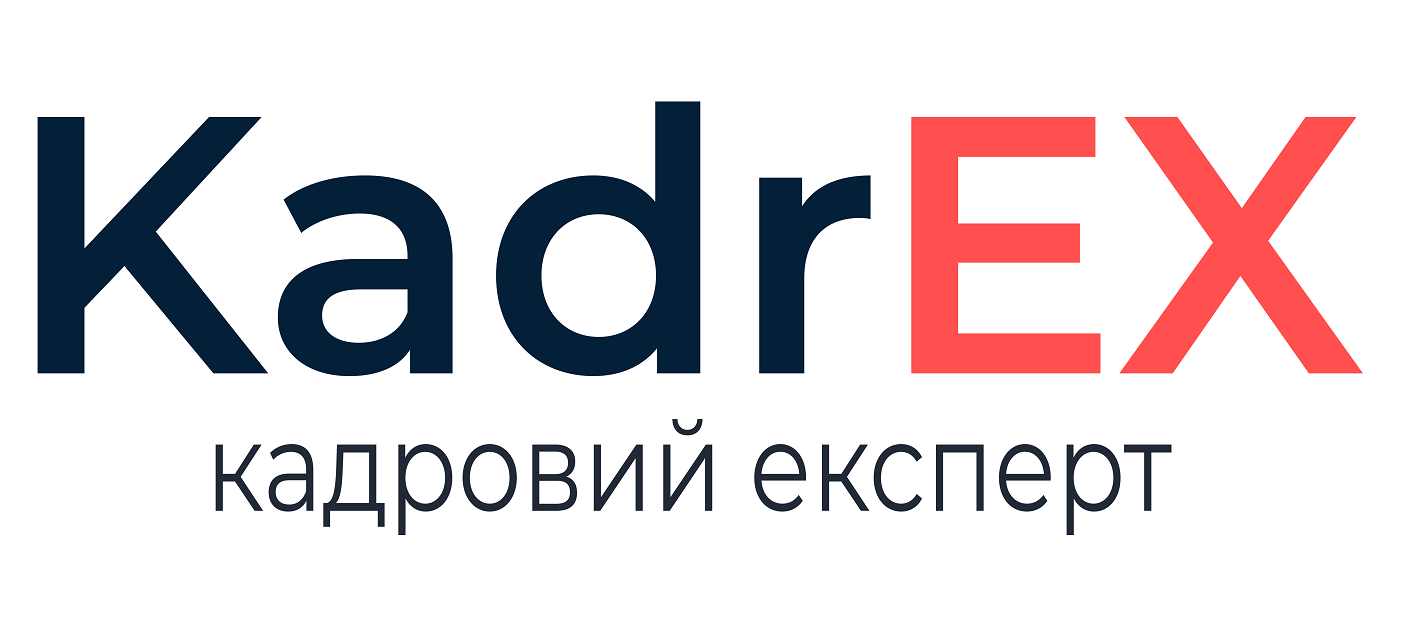 ________________________________________________
назва підприємства
Код ЄДРПОУ 85274196НАКАЗ«___»___ 20___                         _________________                                     № ______Про надання відпустки
без збереження заробітної плати 
за згодою сторін на період карантину
________________________________Відповідно до ст. 84 КЗпП і ч. 3 ст. 26 Закону України «Про відпустки» від 15.11.1996 р. № 504/96-ВРНАДАТИ:________________________________, _______________________________, відпустку без збереження заробітної плати за згодою сторін на період карантину з «____» __________________ до «____» __________________ 20___ року включно.Підстава: заява ____________________ від «____» __________________ 20___ р.Директор 				_______________		___________________________
			                                                      підпис				          ім‘я, ПРІЗВИЩЕ Ознайомлення з наказом направлено через Viber«___»___ 20___ 